Champion of Perth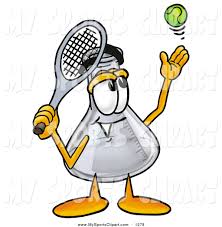 Junior Open Tennis TournamentsPerth Tennis Club, Hay Street, Perth, PH1 5HSMonday Nights are let’s play tennis night at PerthName _____________________________		D.O.B. ___________________________E-mail ____________________________		Phone No ________________________B.T.M (if have one)__________________		Club you play at___________________Please make cheques payable to Craig Cameron. 	Total amount paid £____________Fill in this entry form and send entry to – Craig Cameron, 3 Muirhall Tce, Perth PH2 7ESThe age group for all events are –Red – 8 or under on the 31st Aug 2014     Orange - 9 or under on the 31st Aug 2014Green - 10 or under on the 31st Aug 2014If there is a large mixture of ages in the Red 8+ under or the 10 – 16 year olds events I will split the entries on the night.Any player who wants to play in the older age group is welcome to and their results will be sent in if they qualify. Entries will be limited and will be accepted on a first come first served basis and will close the Friday before each Monday tournament.For any more information contact Craig Cameron on 01738 443679 or craigcameron3@aol.comDateTimeEventCostTick Box of Events to Enter28/04/144pm - 6pmRed 8+U £705/05/144pm - 6pmOrange 9+U£712/05/144pm - 6pmGreen 10+U£719/05/144pm - 6pm10 – 16 year olds£726/05/144pm - 6pmRed 8+U£702/06/144pm - 6pm Orange 9+U£709/06/144pm - 6pmGreen 10+U£716/06/144pm - 6pm10 – 16 year old£723/06/144pm - 6pmRed 8+U£7